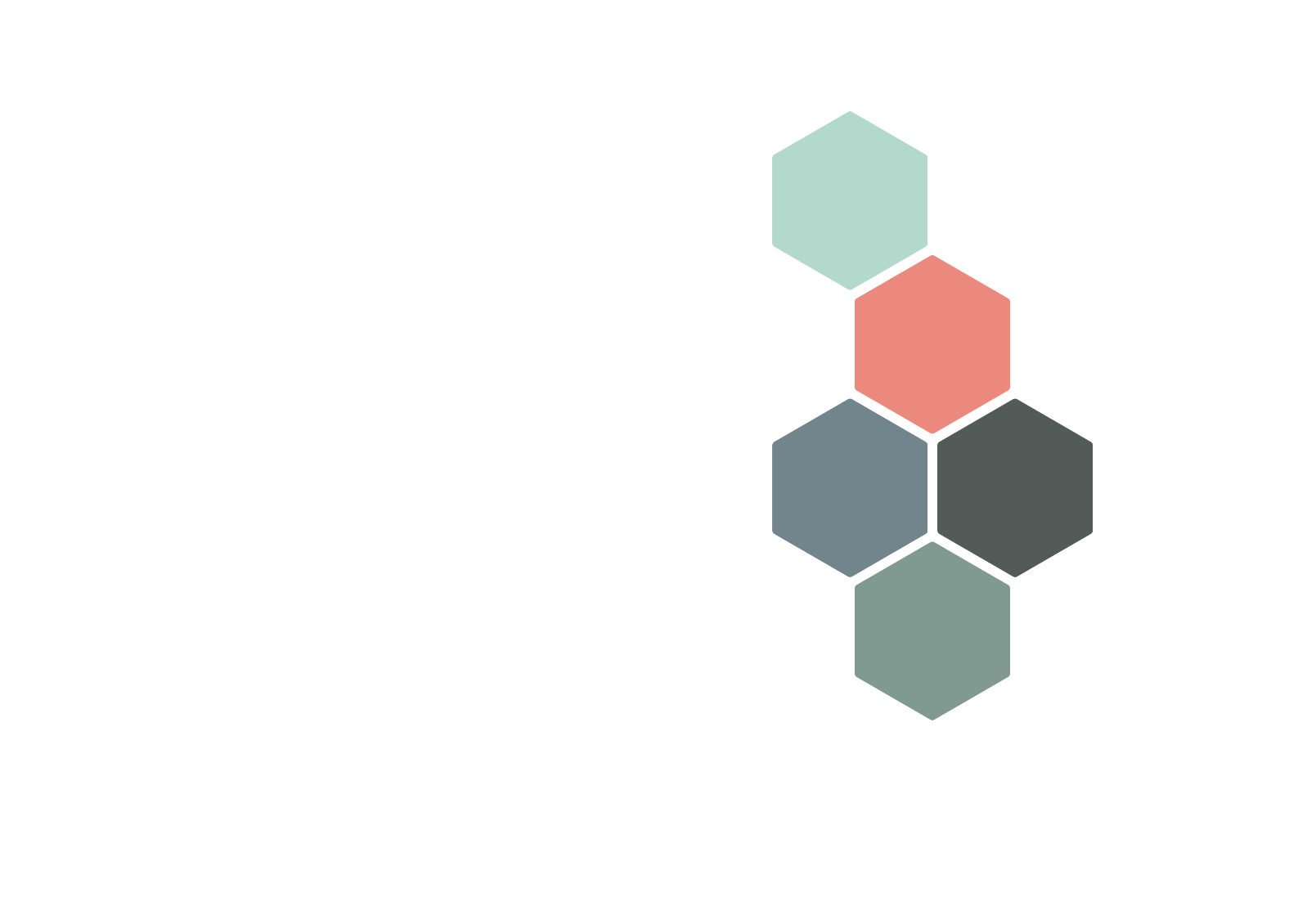 MENTAL HEALTH &WELLBEINGSeptember 2023To be reviewed September 2024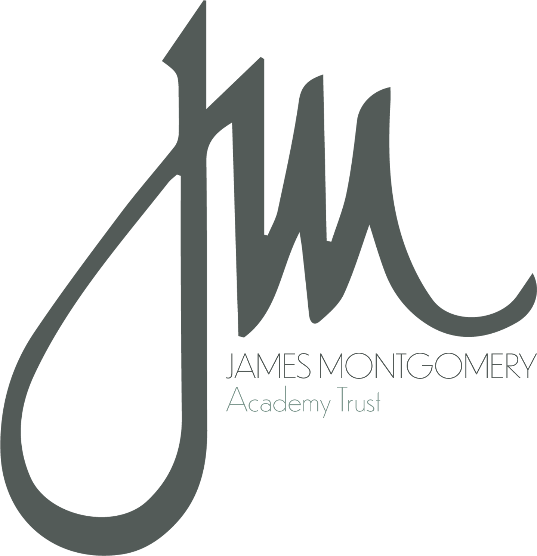 Statement of intentMental health is a state of well-being in which every individual realises his or her ownpotential, can cope with the normal stresses of life, can work productively and fruitfully, andis able to make a contribution to her or his community. (World Health Organization)In our schools our JMAT vision and ethos shapes all we do which is emphasised by a Christion ethos in our C of E Schools.In addition, we aim to promote positive mental health for every member of our staff and pupil body. We pursue this aim using both universal, whole school approaches and specialised, targeted approaches aimed at vulnerable pupils.In addition to promoting positive mental health and wellbeing, we aim to recognise andrespond to need as it arises. By developing and implementing practical, relevant and effectivemental health and wellbeing policies and procedures we can promote a safe and stableenvironment for pupils affected both directly, and indirectly by mental health and wellbeingissues.ScopeThis document describes the school’s approach to promoting positive mental health andwellbeing. This policy is intended as guidance for all staff including non-teaching staff andgovernors.This policy links to our policies on Safeguarding, Inclusion, Looked After Children, Antibullying, Behaviour and Discipline, Personal Social Health Education, SEND, Health and Safety and Curriculum. Links with the Behaviour and Discipline Policy are especially important because behaviour, whether it is disruptive, withdrawn, anxious, depressed or otherwise, may be related to an unmet mental health need. We consider behaviour to be a message.The policy aims to:  Promote positive mental health and wellbeing in all staff and pupils  Increase understanding and awareness of common mental health issues Alert staff to early warning signs of poor mental health and wellbeing  Provide support to staff working with young people with mental health and wellbeing issues  Provide support to pupils suffering mental ill health and their peers and parents/carers Develop resilience among pupils and raise awareness of resilience building techniquesLead Members of Staff Whilst all staff have a responsibility to promote the mental health of pupils. Staff with a specific, relevant remit include: Mr Shaun Dyson - Designated Child Protection / Safeguarding Officer and CPD Lead Mrs Layla Preece+ Mr Shaun Dyson- Mental Health and Emotional Wellbeing Lead for Staff Mrs Layla Preece - Mental Health and Emotional Wellbeing Lead Pupils and First Aider Mrs Toria Levitt SENCO Mrs Layla Preece – Lead PSHE We also have a Mental Health and Wellbeing Team consisting of: Mr Dyson, Mrs Levitt, Mrs Preece and Mrs TaylorAny member of staff who is concerned about the mental health or wellbeing of a pupil should speak to one of the Mental Health Leads in the first instance. If there is a fear that the pupil is in danger of immediate harm, then the normal child protection procedures should be followed with an immediate referral to the Designated Child Protection Office staff or the head teacher. If the pupil presents a medical emergency then the normal procedures for medical emergencies should be followed and take precedent, including alerting the first aid staff and contacting the emergency services if necessary. Where a referral to CAMHS is appropriate, this will be led and managed by Mrs Toria Levitt, SENCO.Individual Care Plans It is helpful to draw up an individual care plan for pupils / staff causing concern or who receives a diagnosis pertaining to their mental health. This should be drawn up involving the pupil, the parents and relevant health professionals. This can include:  Details of a pupil / staff condition Special requirements and precautions including effective strategies Medication and any side effects What to do, and who to contact in an emergency  The role the school can playTeaching about Mental Health and WellbeingThe skills, knowledge and understanding needed by our pupils to keep themselves and others physically and mentally healthy and safe are included as part of our developmental PSHE curriculum. The specific content of lessons will be determined by the specific needs of the cohort we’re teaching but there will always be an emphasis on enabling pupils to develop the skills, knowledge, understanding, language and confidence to seek help, as needed, for themselves or others. We will follow the PSHE Association Guidance to ensure that we teach mental health and emotional wellbeing issues in a safe and sensitive manner which helps rather than harms. Suicide PreventionInline with the Governments strategy soon to be rolled out in schools promoting active conversations around all things mental health. Our JMAT schools have committed to the following through their mental health and wellbeing action plans. R;pple software on every server which will discretely intercepts harmful searches maintaining user privacy and signposting to free, 24/7 mental health support.A rolling programme of Mental Health First Aider training to identify warning signs of individual who may be experiencing mental health conditions.Creating a culture around mental health to reduce stigma through open and honest conversation. Learning for pupils through PSHE curriculum at the appropriate key stage levels e.g. My Happy Mind, Jigsaw. All schools working towards Trauma Informed Practice.Signposting We will ensure that staff, pupils and parents are aware of sources of support within school and in the local community. What support is available within our school and local community, who it is aimed at and how to access it. We will display relevant sources of support in communal areas and toilets and will regularly highlight sources of support to pupils within relevant parts of the curriculum. Whenever we highlight sources of support, we will increase the chance of pupil help-seeking by ensuring pupils understand: What help is available  Who it is aimed at  How to access it  Why to access it What is likely to happen next Warning Signs School staff may become aware of warning signs which indicate a pupil / staff member is experiencing mental health or emotional wellbeing issues. These warning signs should always be taken seriously and staff observing any of these warning signs should communicate their concerns with the Senior Mental Health Lead of the Designated Safeguarding Lead. Possible warning signs include:  Physical signs of harm that are repeated or appear non-accidental  Changes in eating / sleeping habits Increased isolation from friends or family, becoming socially withdrawn  Changes in activity and mood  Lowering of academic achievement  Talking or joking about self-harm or suicide  Abusing drugs or alcohol  Expressing feelings of failure, uselessness or loss of hope  Changes in clothing – e.g. long sleeves in warm weather  Secretive behaviour  Skipping PE or getting changed secretively  Lateness to or absence from school Repeated physical pain or nausea with no evident cause  An increase in lateness or absenteeism Managing disclosures A pupil / staff member may choose to disclose concerns about themselves or a friend to any member of staff so all staff need to know how to respond appropriately to a disclosure. If a pupil / staff member chooses to disclose concerns about their own mental health or that of a friend to a member of staff, the member of staff’s response should always be calm, supportive and non-judgemental. Staff should listen, rather than advise and our first thoughts should be of the pupil’s / staff members emotional and physical safety rather than of exploring ‘Why?’ All disclosures should be discussed with the Mental Health Leads and or the Headteacher. All disclosures should be recorded in writing and held on the pupil’s confidential file. This written record should include: Date  The name of the member of staff to whom the disclosure was made Main points from the conversation  Agreed next steps This information should be shared with the mental health leads, who will store the record appropriately and offer support and advice about next steps. If a referral is required the SENCO will be informed. Any Staff referrals will be managed by the SBM.Confidentiality We should be honest with regards to the issue of confidentiality. If it is necessary for us to pass our concerns about a pupil on then we should discuss with the pupil:  Who we are going to talk to  What we are going to tell them  Why we need to tell them We should never share information about a pupil without first telling them. Ideally, we would receive their consent, though there are certain situations when information must always be shared with another member of staff and / or a parent. Particularly if a pupil is in danger of harm. It is always advisable to share disclosures with a colleague, usually the Mental Health and Emotional Wellbeing Leads, this helps to safeguard our own emotional wellbeing as we are no longer solely responsible for the pupil, it ensures continuity of care in our absence and it provides an extra source of ideas and support. We should explain this to the pupil and discuss with them who it would be most appropriate and helpful to share this information with. Parents should be informed if there are concerns about their child’s mental health and wellbeing and pupils may choose to tell their parents themselves (age appropriate). 24 hours given to share this information before the school contacts parents. Unless the school believes the child to be at immediate risk of harm. We should always give pupils the option of us informing parents for them or with them.If a child gives us reason to believe that there may be underlying child protection issues, parents should not be informed, but the child protection officer Head Teacher must be informed immediately. Working with Parents Where it is deemed appropriate to inform parents, we need to be sensitive in our approach. Before disclosing to parents, we should consider the following questions (on a case by case basis):  Can the meeting happen face to face? This is preferable.  Where should the meeting happen? At school, at their home or somewhere neutral?  Who should be present? Consider parents, the pupil, other members of staff.  What are the aims of the meeting? Working with All Parents Parents are often very welcoming of support and information from the school about supporting their children’s emotional and mental health. In order to support parents, we will:  Ensure that all parents are aware of who to talk to, and how to get about this, if they have concerns about their own child or a friend of their child  Make our mental health policy easily accessible to parents  Share ideas about how parents can support positive mental health in their children through our regular information evenings  Keep parents informed about the mental health topics their children are learning about in PSHE and share ideas for extending and exploring this learning at home Training As a minimum, all staff will receive regular training about recognising and responding to mental health issues as part of their regular child protection training in order to enable them to keep pupils safe. Training opportunities for staff who require more in-depth knowledge will be considered as part of our performance management process and additional CPD will be supported throughout the year where it becomes appropriate due developing situations with one or more pupils. Where the need to do so becomes evident, we will host twilight training sessions for all staff to promote learning or understanding about specific issues related to mental health. Monitoring and Review This policy is reviewed annually by the Trust.The scheduled review date for this policy is September 2024.Appendix 1 (Note)Working with Parents Points to consider before meetingIt can be shocking and upsetting for parents to learn of their child’s issues and many may respond with anger, fear or upset during the first conversation. We should be accepting of this (within reason) and give the parent time to reflect.We should always highlight further sources of information and give them leaflets to take away where possible as they will often find it hard to take much in whilst coming to terms with the news that you’re sharing. Sharing sources of further support aimed specifically at parents can also be helpful too e.g. parent helplines and forums. We should always provide clear means of contacting us with further questions and consider booking in a follow up meeting or phone call right away as parents often have many questions as they process the information. Finish each meeting with agreed next step and always keep a brief record of the meeting on the child’s confidential record.Appendix 2Supporting Peers – Points to consider for Peer groups where appropriateWhen a pupil is suffering from mental health issues, it can be a difficult time for their friends. Friends often want to support but do not know how. In the case of self-harm or eating disorders, it is possible that friends may learn unhealthy coping mechanisms from each other. In order to keep peers safe, we will consider on a case by case basis which friends may need additional support. Support will be provided either in one to one or group settings and will be guided by conversations by the pupil who is suffering and their parents with whom we will discuss:  What it is helpful for friends to know and what they should not be told  How friends can best support  Things friends should avoid doing / saying which may inadvertently cause upset  Warning signs that their friend help (e.g. signs of relapse) Additionally, we will want to highlight with peers:  Where and how to access support for themselves  Safe sources of further information about their friend’s condition  Healthy ways of coping with the difficult emotions they may be feeling